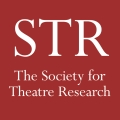 c/o Department for Theatre and Performance,  and , Blythe House,  ANNUAL GENERAL MEETING:  Thursday 9th May 2019The 71st Annual General Meeting of Members will be held at St. Anne’s Church, , Soho, , on Thursday 9th May 2019 at 7.00 p.m.AGENDA*This rectifies an administrative error made in May 2018 when the regulation governing the transition of Co-opted Members of the Committee to full Membership thereof was incorrectly applied.Any resolutions should be sent to the Honorary Secretary of the STR either by email to contact1@str.org or in writing c/o Department for Theatre and Performance,  and , Blythe House,  by Thursday 2nd May 2019At 8.15 p.m.:  The Annual Address:  Yvonne Brewster OBE1To approve the Minutes of the previous Annual General MeetingTo approve the Minutes of the previous Annual General Meeting2Matters Arising from the MinutesMatters Arising from the Minutes3To receive the Annual Report for 2017-2018 To receive the Annual Report for 2017-2018 4To receive the Accounts for 2017-2018To receive the Accounts for 2017-20185Election of Officers and Committee Members:Election of Officers and Committee Members:aTo elect an Honorary Secretary for the coming year:  Ms Diana Fraser is nominated by the Committee.bTo elect an Honorary Treasurer for the coming year:  Mr Geoff Davidson is nominated by the Committee.cTo elect to vacancies:  The following members now retire from the Committee in accordance with the Constitution:  Mr Howard Loxton, Ms Kate Quartano Brown, Ms Harriet Reed*, and Mr Simon Sladen*.  All four are willing to offer themselves for re-election, and Mr Loxton, Ms Quartano Brown, and Ms Reed are so nominated by the Committee for the term 2019-2023, and Mr Sladen for the term 2019 to 2022.  dIn addition Dr Christopher Abbott retires from a Co-opted Membership of the Committee.  He has expressed a willingness to stand as a full member, and is so nominated by the Committee, for the term 2019-2023.6Co-options:  Approval is sought, in accordance with the Constitution, for the following Committee nominees to be co-opted by the Committee for the ensuing year:Co-options:  Approval is sought, in accordance with the Constitution, for the following Committee nominees to be co-opted by the Committee for the ensuing year:aA representative of the theatre collections of the  and bThe Co-ordinating Editor of Theatre Notebook or his representativecA representative of the Theatres TrustdA representative of the New Researchers NetworkeDr Moira GofffDr Anselm Heinrich7AdvisersAdvisersaTo appoint an Honorary Legal Adviser for the ensuing year:  Mr Lee Hargreaves is nominated by the CommitteebTo appoint an Honorary Independent Examiner:  Mr Paul Barron is nominated by the Committee8To consider the Committee’s Recommendation for subscription rates for 2019-2020 (attached)To consider the Committee’s Recommendation for subscription rates for 2019-2020 (attached)9To receive the announcement of the Society’ Research Awards for 2019.To receive the announcement of the Society’ Research Awards for 2019.10To consider any resolutions that may be submitted. To consider any resolutions that may be submitted. 11To transact any other business.To transact any other business.